分公司、非法人分支机构、营业单位登记（备案）申请书附表1联络员信息注：1、联络员主要负责本企业与企业登记机关的联系沟通，以本人个人信息登录国家企业信用信息公示系统依法向社会公示本企业有关信息等。联络员应了解企业登记相关法规和企业信息公示有关规定。2、《联络员信息》未变更的不需重填。附表2承  诺  书__长沙市市场监督管理局___________（登记机关名称）：长沙文成机电设备有限公司芙蓉分公司   （企业名称）郑重承诺：登记机关已告知相关审批事项和审批部门。在领取营业执照后，本企业将及时到审批部门办理审批手续，在取得行政审批前不从事相关经营活动。如有超出登记经营范围从事后置审批事项经营的需要，也将先行办理经营范围变更登记和相应审批手续，未取得相关审批前不从事相关经营活动。如有违反上述承诺内容情形发生的，愿自行承担相应的法律责任。签字：王大军                   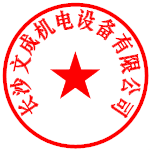 2019年1月25日注：1、《承诺书》只在企业设立和经营范围变更时填写。2、申请人为公司、非公司企业法人、非公司外商投资企业的，由法定代表人签字，设立时由拟任法定代表人签字；申请人为外国（地区）企业在中国境内从事生产经营活动的，由有权签字人签字；申请人为合伙企业、外商投资合伙企业的，由全体合伙人或委托执行事务合伙人签字；申请人为个人独资企业的，由投资人签字。变更登记时还须加盖公章，外国（地区）企业在中国境内从事生产经营活动除外。3、有限责任公司和股份有限公司的分公司、非公司企业法人分支机构由隶属企业的法定代表人签字，营业单位由隶属单位的法定代表人签字，个人独资企业分支机构由隶属企业投资人签字，合伙企业分支机构由合伙企业执行事务合伙人或委派代表签字。设立、变更登记时还须加盖隶属企业（单位）公章，外国（地区）企业在中国境内从事生产经营活动除外。“多证合一”政府部门共享信息表基本信息（必填项）基本信息（必填项）基本信息（必填项）基本信息（必填项）基本信息（必填项）基本信息（必填项）基本信息（必填项）基本信息（必填项）基本信息（必填项）基本信息（必填项）基本信息（必填项）基本信息（必填项）隶属企业（单  位）名    称名    称名    称长沙文成机电设备有限公司长沙文成机电设备有限公司长沙文成机电设备有限公司统一社会信用代码统一社会信用代码统一社会信用代码统一社会信用代码91430101XXXX888888隶属企业（单  位）企业类型企业类型企业类型有限责任公司有限责任公司有限责任公司登记机关登记机关登记机关登记机关长沙市市场监督管理局隶属企业（单  位）营业期限营业期限营业期限30年30年30年30年30年30年30年30年名    称长沙文成机电设备有限公司芙蓉分公司长沙文成机电设备有限公司芙蓉分公司长沙文成机电设备有限公司芙蓉分公司长沙文成机电设备有限公司芙蓉分公司长沙文成机电设备有限公司芙蓉分公司长沙文成机电设备有限公司芙蓉分公司统一社会信用代码（设立登记不填写）统一社会信用代码（设立登记不填写）统一社会信用代码（设立登记不填写）统一社会信用代码（设立登记不填写）营业场所/经营场所湖南 省（市/自治区）长沙 市（地区/盟/自治州）芙蓉 县（自治县/旗/自治旗/市/区）韭菜园乡（民族乡/镇/街道)五一大道村（路/社区）6905号芙蓉大厦1908号_________________________________________________________________________湖南 省（市/自治区）长沙 市（地区/盟/自治州）芙蓉 县（自治县/旗/自治旗/市/区）韭菜园乡（民族乡/镇/街道)五一大道村（路/社区）6905号芙蓉大厦1908号_________________________________________________________________________湖南 省（市/自治区）长沙 市（地区/盟/自治州）芙蓉 县（自治县/旗/自治旗/市/区）韭菜园乡（民族乡/镇/街道)五一大道村（路/社区）6905号芙蓉大厦1908号_________________________________________________________________________湖南 省（市/自治区）长沙 市（地区/盟/自治州）芙蓉 县（自治县/旗/自治旗/市/区）韭菜园乡（民族乡/镇/街道)五一大道村（路/社区）6905号芙蓉大厦1908号_________________________________________________________________________湖南 省（市/自治区）长沙 市（地区/盟/自治州）芙蓉 县（自治县/旗/自治旗/市/区）韭菜园乡（民族乡/镇/街道)五一大道村（路/社区）6905号芙蓉大厦1908号_________________________________________________________________________湖南 省（市/自治区）长沙 市（地区/盟/自治州）芙蓉 县（自治县/旗/自治旗/市/区）韭菜园乡（民族乡/镇/街道)五一大道村（路/社区）6905号芙蓉大厦1908号_________________________________________________________________________湖南 省（市/自治区）长沙 市（地区/盟/自治州）芙蓉 县（自治县/旗/自治旗/市/区）韭菜园乡（民族乡/镇/街道)五一大道村（路/社区）6905号芙蓉大厦1908号_________________________________________________________________________湖南 省（市/自治区）长沙 市（地区/盟/自治州）芙蓉 县（自治县/旗/自治旗/市/区）韭菜园乡（民族乡/镇/街道)五一大道村（路/社区）6905号芙蓉大厦1908号_________________________________________________________________________湖南 省（市/自治区）长沙 市（地区/盟/自治州）芙蓉 县（自治县/旗/自治旗/市/区）韭菜园乡（民族乡/镇/街道)五一大道村（路/社区）6905号芙蓉大厦1908号_________________________________________________________________________湖南 省（市/自治区）长沙 市（地区/盟/自治州）芙蓉 县（自治县/旗/自治旗/市/区）韭菜园乡（民族乡/镇/街道)五一大道村（路/社区）6905号芙蓉大厦1908号_________________________________________________________________________湖南 省（市/自治区）长沙 市（地区/盟/自治州）芙蓉 县（自治县/旗/自治旗/市/区）韭菜园乡（民族乡/镇/街道)五一大道村（路/社区）6905号芙蓉大厦1908号_________________________________________________________________________联系电话131XXXXXXXX131XXXXXXXX131XXXXXXXX131XXXXXXXX131XXXXXXXX131XXXXXXXX邮政编码邮政编码邮政编码邮政编码410000设立（仅限设立登记填写）设立（仅限设立登记填写）设立（仅限设立登记填写）设立（仅限设立登记填写）设立（仅限设立登记填写）设立（仅限设立登记填写）设立（仅限设立登记填写）设立（仅限设立登记填写）设立（仅限设立登记填写）设立（仅限设立登记填写）设立（仅限设立登记填写）设立（仅限设立登记填写）负 责 人王小军王小军王小军王小军王小军王小军王小军王小军王小军王小军王小军申领执照申领纸质执照  其中：副本   1个（电子执照系统自动生成，纸质执照自行勾选）申领纸质执照  其中：副本   1个（电子执照系统自动生成，纸质执照自行勾选）申领纸质执照  其中：副本   1个（电子执照系统自动生成，纸质执照自行勾选）申领纸质执照  其中：副本   1个（电子执照系统自动生成，纸质执照自行勾选）申领纸质执照  其中：副本   1个（电子执照系统自动生成，纸质执照自行勾选）申领纸质执照  其中：副本   1个（电子执照系统自动生成，纸质执照自行勾选）申领纸质执照  其中：副本   1个（电子执照系统自动生成，纸质执照自行勾选）申领纸质执照  其中：副本   1个（电子执照系统自动生成，纸质执照自行勾选）申领纸质执照  其中：副本   1个（电子执照系统自动生成，纸质执照自行勾选）申领纸质执照  其中：副本   1个（电子执照系统自动生成，纸质执照自行勾选）申领纸质执照  其中：副本   1个（电子执照系统自动生成，纸质执照自行勾选）经营范围（根据《国民经济行业分类》、有关规定和企业章程填写）机电设备销售；机电设备租赁与售后服务（以登记机关核准为准）(申请人须根据企业自身情况填写《企业登记政府部门共享信息表》相关内容。)机电设备销售；机电设备租赁与售后服务（以登记机关核准为准）(申请人须根据企业自身情况填写《企业登记政府部门共享信息表》相关内容。)机电设备销售；机电设备租赁与售后服务（以登记机关核准为准）(申请人须根据企业自身情况填写《企业登记政府部门共享信息表》相关内容。)机电设备销售；机电设备租赁与售后服务（以登记机关核准为准）(申请人须根据企业自身情况填写《企业登记政府部门共享信息表》相关内容。)机电设备销售；机电设备租赁与售后服务（以登记机关核准为准）(申请人须根据企业自身情况填写《企业登记政府部门共享信息表》相关内容。)机电设备销售；机电设备租赁与售后服务（以登记机关核准为准）(申请人须根据企业自身情况填写《企业登记政府部门共享信息表》相关内容。)机电设备销售；机电设备租赁与售后服务（以登记机关核准为准）(申请人须根据企业自身情况填写《企业登记政府部门共享信息表》相关内容。)机电设备销售；机电设备租赁与售后服务（以登记机关核准为准）(申请人须根据企业自身情况填写《企业登记政府部门共享信息表》相关内容。)机电设备销售；机电设备租赁与售后服务（以登记机关核准为准）(申请人须根据企业自身情况填写《企业登记政府部门共享信息表》相关内容。)机电设备销售；机电设备租赁与售后服务（以登记机关核准为准）(申请人须根据企业自身情况填写《企业登记政府部门共享信息表》相关内容。)机电设备销售；机电设备租赁与售后服务（以登记机关核准为准）(申请人须根据企业自身情况填写《企业登记政府部门共享信息表》相关内容。)资金数额（分公司除外）                  万元币种 □人民币   □其他 _________                  万元币种 □人民币   □其他 _________                  万元币种 □人民币   □其他 _________                  万元币种 □人民币   □其他 _________                  万元币种 □人民币   □其他 _________                  万元币种 □人民币   □其他 _________                  万元币种 □人民币   □其他 _________经营期限(合伙企业分支机构填写)经营期限(合伙企业分支机构填写)经营期限(合伙企业分支机构填写)□长期   □        年□变更/备案    □非公司企业法人分支机构改制□变更/备案    □非公司企业法人分支机构改制□变更/备案    □非公司企业法人分支机构改制□变更/备案    □非公司企业法人分支机构改制□变更/备案    □非公司企业法人分支机构改制□变更/备案    □非公司企业法人分支机构改制□变更/备案    □非公司企业法人分支机构改制□变更/备案    □非公司企业法人分支机构改制□变更/备案    □非公司企业法人分支机构改制□变更/备案    □非公司企业法人分支机构改制□变更/备案    □非公司企业法人分支机构改制□变更/备案    □非公司企业法人分支机构改制变更/备案/改制事项变更/备案/改制事项原登记内容原登记内容原登记内容原登记内容原登记内容原登记内容变更/备案/改制后登记内容变更/备案/改制后登记内容变更/备案/改制后登记内容变更/备案/改制后登记内容注：1、本申请书适用于分公司、营业单位、非法人分支机构、个人独资企业分支机构、合伙企业分支机构（以上类型包含内资和外资）申请设立、变更、注销、备案及非公司企业法人分支机构改制。2、申请书应当使用A4纸。依本表打印生成的，使用黑色墨水钢笔或签字笔签署；手工填写的，使用黑色墨水钢笔或签字笔工整填写、签署。注：1、本申请书适用于分公司、营业单位、非法人分支机构、个人独资企业分支机构、合伙企业分支机构（以上类型包含内资和外资）申请设立、变更、注销、备案及非公司企业法人分支机构改制。2、申请书应当使用A4纸。依本表打印生成的，使用黑色墨水钢笔或签字笔签署；手工填写的，使用黑色墨水钢笔或签字笔工整填写、签署。注：1、本申请书适用于分公司、营业单位、非法人分支机构、个人独资企业分支机构、合伙企业分支机构（以上类型包含内资和外资）申请设立、变更、注销、备案及非公司企业法人分支机构改制。2、申请书应当使用A4纸。依本表打印生成的，使用黑色墨水钢笔或签字笔签署；手工填写的，使用黑色墨水钢笔或签字笔工整填写、签署。注：1、本申请书适用于分公司、营业单位、非法人分支机构、个人独资企业分支机构、合伙企业分支机构（以上类型包含内资和外资）申请设立、变更、注销、备案及非公司企业法人分支机构改制。2、申请书应当使用A4纸。依本表打印生成的，使用黑色墨水钢笔或签字笔签署；手工填写的，使用黑色墨水钢笔或签字笔工整填写、签署。注：1、本申请书适用于分公司、营业单位、非法人分支机构、个人独资企业分支机构、合伙企业分支机构（以上类型包含内资和外资）申请设立、变更、注销、备案及非公司企业法人分支机构改制。2、申请书应当使用A4纸。依本表打印生成的，使用黑色墨水钢笔或签字笔签署；手工填写的，使用黑色墨水钢笔或签字笔工整填写、签署。注：1、本申请书适用于分公司、营业单位、非法人分支机构、个人独资企业分支机构、合伙企业分支机构（以上类型包含内资和外资）申请设立、变更、注销、备案及非公司企业法人分支机构改制。2、申请书应当使用A4纸。依本表打印生成的，使用黑色墨水钢笔或签字笔签署；手工填写的，使用黑色墨水钢笔或签字笔工整填写、签署。注：1、本申请书适用于分公司、营业单位、非法人分支机构、个人独资企业分支机构、合伙企业分支机构（以上类型包含内资和外资）申请设立、变更、注销、备案及非公司企业法人分支机构改制。2、申请书应当使用A4纸。依本表打印生成的，使用黑色墨水钢笔或签字笔签署；手工填写的，使用黑色墨水钢笔或签字笔工整填写、签署。注：1、本申请书适用于分公司、营业单位、非法人分支机构、个人独资企业分支机构、合伙企业分支机构（以上类型包含内资和外资）申请设立、变更、注销、备案及非公司企业法人分支机构改制。2、申请书应当使用A4纸。依本表打印生成的，使用黑色墨水钢笔或签字笔签署；手工填写的，使用黑色墨水钢笔或签字笔工整填写、签署。注：1、本申请书适用于分公司、营业单位、非法人分支机构、个人独资企业分支机构、合伙企业分支机构（以上类型包含内资和外资）申请设立、变更、注销、备案及非公司企业法人分支机构改制。2、申请书应当使用A4纸。依本表打印生成的，使用黑色墨水钢笔或签字笔签署；手工填写的，使用黑色墨水钢笔或签字笔工整填写、签署。注：1、本申请书适用于分公司、营业单位、非法人分支机构、个人独资企业分支机构、合伙企业分支机构（以上类型包含内资和外资）申请设立、变更、注销、备案及非公司企业法人分支机构改制。2、申请书应当使用A4纸。依本表打印生成的，使用黑色墨水钢笔或签字笔签署；手工填写的，使用黑色墨水钢笔或签字笔工整填写、签署。注：1、本申请书适用于分公司、营业单位、非法人分支机构、个人独资企业分支机构、合伙企业分支机构（以上类型包含内资和外资）申请设立、变更、注销、备案及非公司企业法人分支机构改制。2、申请书应当使用A4纸。依本表打印生成的，使用黑色墨水钢笔或签字笔签署；手工填写的，使用黑色墨水钢笔或签字笔工整填写、签署。注：1、本申请书适用于分公司、营业单位、非法人分支机构、个人独资企业分支机构、合伙企业分支机构（以上类型包含内资和外资）申请设立、变更、注销、备案及非公司企业法人分支机构改制。2、申请书应当使用A4纸。依本表打印生成的，使用黑色墨水钢笔或签字笔签署；手工填写的，使用黑色墨水钢笔或签字笔工整填写、签署。□注销(仅限注销登记填写)□注销(仅限注销登记填写)□注销(仅限注销登记填写)□注销(仅限注销登记填写)□注销(仅限注销登记填写)□注销(仅限注销登记填写)□注销(仅限注销登记填写)□注销(仅限注销登记填写)□注销(仅限注销登记填写)□注销(仅限注销登记填写)□注销(仅限注销登记填写)□注销(仅限注销登记填写)注销原因注销原因注销原因□ 隶属企业（单位）决定撤销。          □ 被依法责令关闭。□ 被登记机关依法吊销或撤销。           □ 其它原因：                  。□ 隶属企业（单位）决定撤销。          □ 被依法责令关闭。□ 被登记机关依法吊销或撤销。           □ 其它原因：                  。□ 隶属企业（单位）决定撤销。          □ 被依法责令关闭。□ 被登记机关依法吊销或撤销。           □ 其它原因：                  。□ 隶属企业（单位）决定撤销。          □ 被依法责令关闭。□ 被登记机关依法吊销或撤销。           □ 其它原因：                  。□ 隶属企业（单位）决定撤销。          □ 被依法责令关闭。□ 被登记机关依法吊销或撤销。           □ 其它原因：                  。□ 隶属企业（单位）决定撤销。          □ 被依法责令关闭。□ 被登记机关依法吊销或撤销。           □ 其它原因：                  。□ 隶属企业（单位）决定撤销。          □ 被依法责令关闭。□ 被登记机关依法吊销或撤销。           □ 其它原因：                  。□ 隶属企业（单位）决定撤销。          □ 被依法责令关闭。□ 被登记机关依法吊销或撤销。           □ 其它原因：                  。□ 隶属企业（单位）决定撤销。          □ 被依法责令关闭。□ 被登记机关依法吊销或撤销。           □ 其它原因：                  。清税情况清税情况清税情况□已清理完毕                           □未涉及纳税义务□已清理完毕                           □未涉及纳税义务□已清理完毕                           □未涉及纳税义务□已清理完毕                           □未涉及纳税义务□已清理完毕                           □未涉及纳税义务□已清理完毕                           □未涉及纳税义务□已清理完毕                           □未涉及纳税义务□已清理完毕                           □未涉及纳税义务□已清理完毕                           □未涉及纳税义务债权债务清理(分公司、个人独资/合伙企业分支机构不填写）债权债务清理(分公司、个人独资/合伙企业分支机构不填写）债权债务清理(分公司、个人独资/合伙企业分支机构不填写）□主管部门或者清算组织负责清理债权债务  □债务清理完结□主管部门或者清算组织负责清理债权债务  □债务清理完结□主管部门或者清算组织负责清理债权债务  □债务清理完结□主管部门或者清算组织负责清理债权债务  □债务清理完结□主管部门或者清算组织负责清理债权债务  □债务清理完结□主管部门或者清算组织负责清理债权债务  □债务清理完结□主管部门或者清算组织负责清理债权债务  □债务清理完结□主管部门或者清算组织负责清理债权债务  □债务清理完结□主管部门或者清算组织负责清理债权债务  □债务清理完结缴回公章情况(分公司、个人独资/合伙企业分支机构不填写）缴回公章情况(分公司、个人独资/合伙企业分支机构不填写）缴回公章情况(分公司、个人独资/合伙企业分支机构不填写）□已缴回                                □未缴回□已缴回                                □未缴回□已缴回                                □未缴回□已缴回                                □未缴回□已缴回                                □未缴回□已缴回                                □未缴回□已缴回                                □未缴回□已缴回                                □未缴回□已缴回                                □未缴回负责人信息（仅限设立及变更负责人填写）负责人信息（仅限设立及变更负责人填写）负责人信息（仅限设立及变更负责人填写）负责人信息（仅限设立及变更负责人填写）负责人信息（仅限设立及变更负责人填写）负责人信息（仅限设立及变更负责人填写）负责人信息（仅限设立及变更负责人填写）负责人信息（仅限设立及变更负责人填写）负责人信息（仅限设立及变更负责人填写）负责人信息（仅限设立及变更负责人填写）负责人信息（仅限设立及变更负责人填写）负责人信息（仅限设立及变更负责人填写）姓    名姓    名姓    名王小军王小军国别（地区）国别（地区）国别（地区）国别（地区）国别（地区）中国中国身份证件类型身份证件类型身份证件类型身份证身份证身份证件号码身份证件号码身份证件号码身份证件号码身份证件号码430333333000000000430333333000000000固定电话固定电话固定电话0731-8XXXXXXX0731-8XXXXXXX移动电话移动电话移动电话移动电话移动电话135XXXXXXXX135XXXXXXXX电子邮箱电子邮箱电子邮箱150XXXXX@qq.com150XXXXX@qq.com150XXXXX@qq.com150XXXXX@qq.com150XXXXX@qq.com150XXXXX@qq.com150XXXXX@qq.com150XXXXX@qq.com150XXXXX@qq.com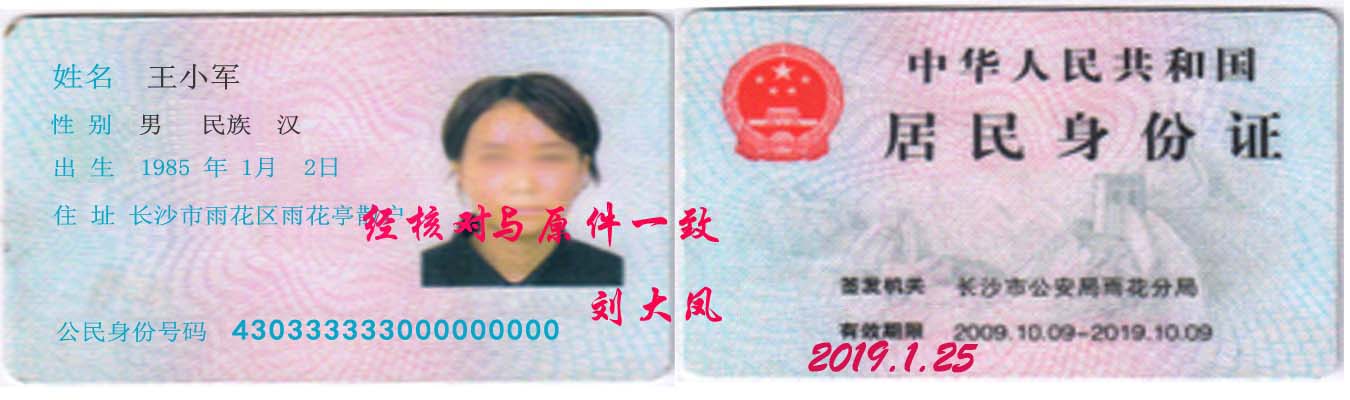 （身份证件复、影印件粘贴处）（身份证件复、影印件粘贴处）（身份证件复、影印件粘贴处）（身份证件复、影印件粘贴处）（身份证件复、影印件粘贴处）（身份证件复、影印件粘贴处）（身份证件复、影印件粘贴处）（身份证件复、影印件粘贴处）（身份证件复、影印件粘贴处）（身份证件复、影印件粘贴处）（身份证件复、影印件粘贴处）（身份证件复、影印件粘贴处）拟任负责人签字：  王小军                                 2019 年  1月 25日拟任负责人签字：  王小军                                 2019 年  1月 25日拟任负责人签字：  王小军                                 2019 年  1月 25日拟任负责人签字：  王小军                                 2019 年  1月 25日拟任负责人签字：  王小军                                 2019 年  1月 25日拟任负责人签字：  王小军                                 2019 年  1月 25日拟任负责人签字：  王小军                                 2019 年  1月 25日拟任负责人签字：  王小军                                 2019 年  1月 25日拟任负责人签字：  王小军                                 2019 年  1月 25日拟任负责人签字：  王小军                                 2019 年  1月 25日拟任负责人签字：  王小军                                 2019 年  1月 25日拟任负责人签字：  王小军                                 2019 年  1月 25日负责人任免文件□经决定，免去                   的负责人职务。经决定，兹任命  王小军   为负责人。负责人任免文件□经决定，免去                   的负责人职务。经决定，兹任命  王小军   为负责人。负责人任免文件□经决定，免去                   的负责人职务。经决定，兹任命  王小军   为负责人。负责人任免文件□经决定，免去                   的负责人职务。经决定，兹任命  王小军   为负责人。负责人任免文件□经决定，免去                   的负责人职务。经决定，兹任命  王小军   为负责人。负责人任免文件□经决定，免去                   的负责人职务。经决定，兹任命  王小军   为负责人。负责人任免文件□经决定，免去                   的负责人职务。经决定，兹任命  王小军   为负责人。负责人任免文件□经决定，免去                   的负责人职务。经决定，兹任命  王小军   为负责人。负责人任免文件□经决定，免去                   的负责人职务。经决定，兹任命  王小军   为负责人。负责人任免文件□经决定，免去                   的负责人职务。经决定，兹任命  王小军   为负责人。负责人任免文件□经决定，免去                   的负责人职务。经决定，兹任命  王小军   为负责人。负责人任免文件□经决定，免去                   的负责人职务。经决定，兹任命  王小军   为负责人。指定代表/委托代理人（必填项）指定代表/委托代理人（必填项）指定代表/委托代理人（必填项）指定代表/委托代理人（必填项）指定代表/委托代理人（必填项）指定代表/委托代理人（必填项）指定代表/委托代理人（必填项）指定代表/委托代理人（必填项）指定代表/委托代理人（必填项）指定代表/委托代理人（必填项）指定代表/委托代理人（必填项）指定代表/委托代理人（必填项）委托权限1、同意不同意□核对登记材料中的复印件并签署核对意见； 2、同意不同意□修改企业自备文件的错误；3、同意不同意□修改有关表格的填写错误；4、同意不同意□领取营业执照和有关文书。1、同意不同意□核对登记材料中的复印件并签署核对意见； 2、同意不同意□修改企业自备文件的错误；3、同意不同意□修改有关表格的填写错误；4、同意不同意□领取营业执照和有关文书。1、同意不同意□核对登记材料中的复印件并签署核对意见； 2、同意不同意□修改企业自备文件的错误；3、同意不同意□修改有关表格的填写错误；4、同意不同意□领取营业执照和有关文书。1、同意不同意□核对登记材料中的复印件并签署核对意见； 2、同意不同意□修改企业自备文件的错误；3、同意不同意□修改有关表格的填写错误；4、同意不同意□领取营业执照和有关文书。1、同意不同意□核对登记材料中的复印件并签署核对意见； 2、同意不同意□修改企业自备文件的错误；3、同意不同意□修改有关表格的填写错误；4、同意不同意□领取营业执照和有关文书。1、同意不同意□核对登记材料中的复印件并签署核对意见； 2、同意不同意□修改企业自备文件的错误；3、同意不同意□修改有关表格的填写错误；4、同意不同意□领取营业执照和有关文书。1、同意不同意□核对登记材料中的复印件并签署核对意见； 2、同意不同意□修改企业自备文件的错误；3、同意不同意□修改有关表格的填写错误；4、同意不同意□领取营业执照和有关文书。1、同意不同意□核对登记材料中的复印件并签署核对意见； 2、同意不同意□修改企业自备文件的错误；3、同意不同意□修改有关表格的填写错误；4、同意不同意□领取营业执照和有关文书。1、同意不同意□核对登记材料中的复印件并签署核对意见； 2、同意不同意□修改企业自备文件的错误；3、同意不同意□修改有关表格的填写错误；4、同意不同意□领取营业执照和有关文书。1、同意不同意□核对登记材料中的复印件并签署核对意见； 2、同意不同意□修改企业自备文件的错误；3、同意不同意□修改有关表格的填写错误；4、同意不同意□领取营业执照和有关文书。1、同意不同意□核对登记材料中的复印件并签署核对意见； 2、同意不同意□修改企业自备文件的错误；3、同意不同意□修改有关表格的填写错误；4、同意不同意□领取营业执照和有关文书。固定电话0731-8XXXXXXX0731-8XXXXXXX0731-8XXXXXXX0731-8XXXXXXX0731-8XXXXXXX移动电话移动电话移动电话139XXXXXXXX139XXXXXXXX139XXXXXXXX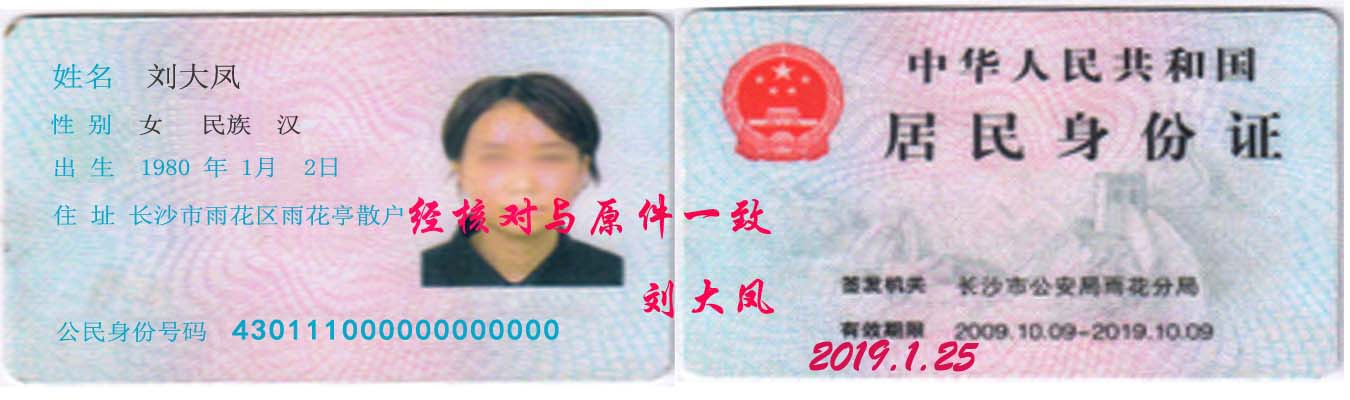 （指定代表或者委托代理人身份证件复、影印件粘贴处）（指定代表或者委托代理人身份证件复、影印件粘贴处）（指定代表或者委托代理人身份证件复、影印件粘贴处）（指定代表或者委托代理人身份证件复、影印件粘贴处）（指定代表或者委托代理人身份证件复、影印件粘贴处）（指定代表或者委托代理人身份证件复、影印件粘贴处）（指定代表或者委托代理人身份证件复、影印件粘贴处）（指定代表或者委托代理人身份证件复、影印件粘贴处）（指定代表或者委托代理人身份证件复、影印件粘贴处）（指定代表或者委托代理人身份证件复、影印件粘贴处）（指定代表或者委托代理人身份证件复、影印件粘贴处）（指定代表或者委托代理人身份证件复、影印件粘贴处）指定代表/委托代理人签字：                                刘大凤                          2019 年 1 月 25 日指定代表/委托代理人签字：                                刘大凤                          2019 年 1 月 25 日指定代表/委托代理人签字：                                刘大凤                          2019 年 1 月 25 日指定代表/委托代理人签字：                                刘大凤                          2019 年 1 月 25 日指定代表/委托代理人签字：                                刘大凤                          2019 年 1 月 25 日指定代表/委托代理人签字：                                刘大凤                          2019 年 1 月 25 日指定代表/委托代理人签字：                                刘大凤                          2019 年 1 月 25 日指定代表/委托代理人签字：                                刘大凤                          2019 年 1 月 25 日指定代表/委托代理人签字：                                刘大凤                          2019 年 1 月 25 日指定代表/委托代理人签字：                                刘大凤                          2019 年 1 月 25 日指定代表/委托代理人签字：                                刘大凤                          2019 年 1 月 25 日指定代表/委托代理人签字：                                刘大凤                          2019 年 1 月 25 日申请人承诺（必填项）申请人承诺（必填项）申请人承诺（必填项）申请人承诺（必填项）申请人承诺（必填项）申请人承诺（必填项）申请人承诺（必填项）申请人承诺（必填项）申请人承诺（必填项）申请人承诺（必填项）申请人承诺（必填项）申请人承诺（必填项）本申请人和签字人承诺提交的材料文件和填报的信息真实有效，并承担相应的法律责任。法定代表人（隶属企业投资人/合伙企业执行事务合伙人或委派代表）签字：王大军                                                                            隶属企业（单位）盖章                                                                           2019 年 1 月 25 日本申请人和签字人承诺提交的材料文件和填报的信息真实有效，并承担相应的法律责任。法定代表人（隶属企业投资人/合伙企业执行事务合伙人或委派代表）签字：王大军                                                                            隶属企业（单位）盖章                                                                           2019 年 1 月 25 日本申请人和签字人承诺提交的材料文件和填报的信息真实有效，并承担相应的法律责任。法定代表人（隶属企业投资人/合伙企业执行事务合伙人或委派代表）签字：王大军                                                                            隶属企业（单位）盖章                                                                           2019 年 1 月 25 日本申请人和签字人承诺提交的材料文件和填报的信息真实有效，并承担相应的法律责任。法定代表人（隶属企业投资人/合伙企业执行事务合伙人或委派代表）签字：王大军                                                                            隶属企业（单位）盖章                                                                           2019 年 1 月 25 日本申请人和签字人承诺提交的材料文件和填报的信息真实有效，并承担相应的法律责任。法定代表人（隶属企业投资人/合伙企业执行事务合伙人或委派代表）签字：王大军                                                                            隶属企业（单位）盖章                                                                           2019 年 1 月 25 日本申请人和签字人承诺提交的材料文件和填报的信息真实有效，并承担相应的法律责任。法定代表人（隶属企业投资人/合伙企业执行事务合伙人或委派代表）签字：王大军                                                                            隶属企业（单位）盖章                                                                           2019 年 1 月 25 日本申请人和签字人承诺提交的材料文件和填报的信息真实有效，并承担相应的法律责任。法定代表人（隶属企业投资人/合伙企业执行事务合伙人或委派代表）签字：王大军                                                                            隶属企业（单位）盖章                                                                           2019 年 1 月 25 日本申请人和签字人承诺提交的材料文件和填报的信息真实有效，并承担相应的法律责任。法定代表人（隶属企业投资人/合伙企业执行事务合伙人或委派代表）签字：王大军                                                                            隶属企业（单位）盖章                                                                           2019 年 1 月 25 日本申请人和签字人承诺提交的材料文件和填报的信息真实有效，并承担相应的法律责任。法定代表人（隶属企业投资人/合伙企业执行事务合伙人或委派代表）签字：王大军                                                                            隶属企业（单位）盖章                                                                           2019 年 1 月 25 日本申请人和签字人承诺提交的材料文件和填报的信息真实有效，并承担相应的法律责任。法定代表人（隶属企业投资人/合伙企业执行事务合伙人或委派代表）签字：王大军                                                                            隶属企业（单位）盖章                                                                           2019 年 1 月 25 日本申请人和签字人承诺提交的材料文件和填报的信息真实有效，并承担相应的法律责任。法定代表人（隶属企业投资人/合伙企业执行事务合伙人或委派代表）签字：王大军                                                                            隶属企业（单位）盖章                                                                           2019 年 1 月 25 日本申请人和签字人承诺提交的材料文件和填报的信息真实有效，并承担相应的法律责任。法定代表人（隶属企业投资人/合伙企业执行事务合伙人或委派代表）签字：王大军                                                                            隶属企业（单位）盖章                                                                           2019 年 1 月 25 日姓    名王小军 固定电话0731-8XXXXXXX移动电话131XXXXXXXX电子邮箱110XXXXX@qq.com 身份证件类型身份证身份证件号码430333333000000000（身份证件复、影印件粘贴处）（身份证件复、影印件粘贴处）（身份证件复、影印件粘贴处）（身份证件复、影印件粘贴处）财务负责人信息财务负责人信息财务负责人信息财务负责人信息财务负责人信息姓    名姓    名陈小明固定电话0731-8XXXXXXX移动电话移动电话135XXXXXXXX电子邮箱150XXXXX@qq.com 身份证件类型身份证件类型身份证身份证件号码430555555000000000  其他信息其他信息其他信息其他信息其他信息生产经营地长沙市芙蓉区韭菜园街道五一大道6905号芙蓉大厦1908号长沙市芙蓉区韭菜园街道五一大道6905号芙蓉大厦1908号长沙市芙蓉区韭菜园街道五一大道6905号芙蓉大厦1908号长沙市芙蓉区韭菜园街道五一大道6905号芙蓉大厦1908号核算方式□独立核算                    非独立核算□独立核算                    非独立核算□独立核算                    非独立核算□独立核算                    非独立核算从业人数 8人 8人 8人 8人